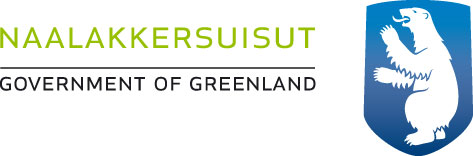 AEU-2 KALAALLISUT PIGINNAASANIK MISILITSINNEQ / GRØNLANDSK FÆRDIGHEDSPRØVE DECEMBER 2015 Kukkunersiuinermi najoqqutassaq/rettevejledningPiffissami nal. ak/Tidspunkt.: 13.00 – 14.00 Ulloq misilitsiffik/Dato: Tallimanngorneq / fredag d. 11. december 2015Ikiuutitut atorneqarsinnaasut/Hjælpemidler: TaaguusersuutitOqaatsitOrdbogen/OqaasersiuutOqaasersiorfikMisilitsinnerup sivisussusaa / Varighed: 1 time Atuartup aqqa / Elevens navn: Cpr. nr. : Piareersarfik: Nakkutilliisup atsiornera / Prøvevagtens navn: Piffissaq tunniussiffik / Tidspunkt for aflevering:Taggisit / NavneordTaggisit ataasersiummut imaluunniit qasseersiummut allattukkit.Indsæt navneord i ental eller flertal.Taggisit / NavneordTaggisit taasiinnarniutinut,  allamoorutinut ataasersiutinut allamoorutinulluunniit qasseersiutinut allattukkit.Skriv ordene i navneord, afhængefald i ental eller afhængefald i flertal.Kinaassusersiutit/PersonligestedordTaggit atuagaq kinaassusersiusersoruk.Skriv navneordet atuagaq i personligestedord.Kingulleqqiutit/ForholdsendelserKingulleqqiutit allakkit. Skriv forholdsendelserne.31.Qimmerput silatitsinni  sinittarpoq.32.Ipadimik  R2-mik mikisumik  eqquiniaanermi pinnappunga.33.Kavaajaq oqortoq allatsitara Qallunaat Nunaannit tikippoq.34.Paniga nukarleq animisut angitigaaq.35.Aasaq Ilulissanit  Nuummut suliartorpunga.Oqaatsit immikkoortiterneri/OrdklasserOqaatsit suuneri naapertorlugit x-ilertarlugit immikkoortitikkit.Sæt x under den korrekte betegnelse for ordklasse.45-49Naqinnerit mikisut angisuullu /Små og store bogstaverAllataq tamaat allaguk, naqinnerillu eqqortumik allallugit.Skriv teksten og skriv bogstaverne korrekt.ukioq 1890-imi Minik avanersuarmi inunngorpoq. Kingorna Arfineq-marluk missaanni ukioqarluni ataatani allallu ilagalugit Ilisimasassarsiortartoq Peary ilagalugu New Yorkiliarpoq. ilisimaneqaatigaa taakaniinnermini iliarsorornini.Ukioq 1890-imi Minik Avanersuarmi inunngorpoq. Kingorna arfineq-marluk missaanni ukioqarluni ataatani allallu ilagalugit ilisimasassarsiortartoq Peary ilagalugu New Yorkiliarpoq. Ilisimaneqaatigaa taakaniinnermini iliarsorornini.Oqaaseqatigiilerineq / SyntaksOqaatsit ataatigut titarnillit suuneri naapertorlugit x-iliigit.Sæt x for den korrekte ordklasse for det understregede ord.Oqaluutit/VerberOqaluutit suussusii malillugit inissikkit.Indsæt verberne.59.Inatsiniut:		allagit60.Oqaluinnarniut:		sianerput61.Kissarniut:		anili62.Apersuiniut:		takuisiOqaluut susalikOqaluut takuaa kinaassusersiutaa malillugu allaguk.Skriv takuaa i det forskellige personlige endelser.Oqaluutit minnerit/UdsagnsmåderOqaluutit minnerit allattukkit.Skriv udsagnsmådene.71.Angut quersuarmi sulisoq ulapippoq.72.Unnuaq fjernsynerlunga sinilersimavunga.73.Suleqatiga sulisussaagaluarluni napparsimammat taarserpara.74.piareeruit katersortarfimmut tusarnaariassaatit.Oqaluutit minnerit nangillugit/Fortsættelse af udsagnsmåderOqaluut nerivoq aappiuttartunngorlugu kinaassusersiutaa malillugu allaguk.75. Uanga nerillunga piareeruma erruissaanga.76. Illit nerillutit naammassiguit pujortariassaatit.77. Uuma/una  nerillugu mamarsarpoq.Oqaluut nuappoq pisimasorsiutinngortillugu kinaassusersiutaa malillugu allaguk.78. Uanga nuakkama qiuleqqajaavunga.79. Illit nuakkavit kakkilertavutit.80. Una nuammat qanillerusunngilara.Oqaluut sianerpoq pissanersorsiutinngortillugu kinaassusersiutaa malillugu allaguk.81. Uanga sianeruma tigussanerpaa.82. Illit sianeruit aloortiinnassavat.83. Una sianerpat pisunik oqaluttuukkumaarpat.Uiguutit / TilhængTaggisit uiguusersukkit.Indsæt tilhængene til navneord.Assersuut: Aqerluusaq + -parujussuit =Aqerluusarparujussuit84.Igalaaq + -mineq= 	_igalaamineq85.Ulu + -nnaaq = 	ulunnaaq86.Imeq + -siaq =	imersiaq87.Ukiortaaq + -siut + -tit = ukiortaarsiutit88.Nateq + -suaq + -ssaq =	 natersuassaq	 89.Naneruut + -teeraq + -nnguaq =  naneruuteerannguaq	90.Pattagiaq + - suaq + - sortartoq = pattagiarsuarsortartoq91.Erinniaq + - suaq = erinniarsuaq92.Ulloriaq +-rujussuaq + -liaq= ulloriarujussualiaqKukkuniiaruk/Find fejl og retAllatami oqaaseq kukkunilik naniuk eqqortumillu qulaatigut allallugu.Find de forkerte ord over og skriv de rigtige ord ovenpå ordet.93-100Juullimi pinnersaatinnaaraPiitannguaq aamma Judith Hansen, Aasiaat-Juullimut-Jullimut pinnersaatit uaguttinnut immikkut isumallit tassaapput uummataasat 1950-sikkunni sananeqarsimasut.Ukiut tamaasa uummataasanik sanasarput, qanoq isikkoqarnissaat nammineqaalajangertarlugu. Qanga pappiiarat kiisalu atortussat allat imaaliallaaannaqpissarsiarineqarsinnaanngikkallarmata, allattuiffiit ungaluvi atorlugit uummataasaliortoqartarpoq.-Allat isumaqartorujussuit tassaapput juullimut inuulluaqqussutit ukiut ingerlanerini nassiussarsiarisarsimasagut. Amerlasoorpassuit pigaagut pinnersaatissatut atorniarllugit juullit tamaasa saqqummersitakkagut. Inuit ilaat juullimut inuulluaqqussutinik nassiussisimasut tuqukkut qimagutereersimapput, juullimullu inuulluaqqussutit taakku takugaangatsigit inuttaat eqqaasarpagut.Tigulaariffik: Arnanut nr. 30, december 2010, Aminnguaq Petrussenuagutsinnut1950-ikkunnipappiaratimaaliallaannaqungaluiatorniarlugitsaqqummersittakkaguttoqukkutAtaasersiutQasseersiutAssersuut: iluliaqilulissat1.aalisagaqaalisakkat2.qarasaqQaratsat3.Aputaputit4.ulloriaqUllorissat5.Tunissuttunissutit6.taleqTallit7.Taallaqtaallat8.tunnoqTunnut9.NerriviknerriviitTaggit taasiinnarniutTaggit allamoorut ataasersiutTaggit allamoorut qasseersiiutAssersuut: TuttuTuttupTuttut10.NiuNissupNissut11.QiterleqQiterliupqiterliit12.nasaqNatsapNatsat13.AaqqatAaqqatipAaqqatit14.EqqaavikEqqaaviupeqqaaviit15.assakAssaapAssaat16.IgaIgapIgat17.PappiliaqPappilissatpappilissat18.pujoqPutsupPutsutAtaasersiut19.Uanga atuagara20.Illit atuakkat21.Uuma atuagaaNammineq atuakkaniQasseersiut25.Uagut atuagarput26.Ilissi atuagarsi27.Ukua atuagaatNamminneq atuagartikQasseersiut22.Uanga atuakkakka23.Illit atuakkatit24.Uuma atuagaiNammineq atuakkaniQasseersiut28.Uagut atuakkavut29.Ilissi atuakkasi30.Ukua atuagaatNamminneq atuakkatikTaggit OqaluutOqaaseeraqAssersuut: Kisianni          x36.Juullerujussuaq       X37.Ippassaq        x38.Neriuppunga      x39.Iserluarna      x40.Qaarsoq      X41.Aappaagu      x42.Aamma      x43.Ukiutoqaq      X44.Ilassivoq      xSusoqSusaqOqaluutOqaaseeraqAssersuut:Piap imeq imerpaa.x50.Assaa naja oqilaq.   x51.Nukap arsaq tiguaa.   x52.Kukap neqi assut mamaraa.  x53.Sila piniartup umerorpaa.   x54.Aqagu Nikkip nukaa tikissaaq.   x55.Kiisami misilitsilerpugut.  x56.Mikip tunissutissani poortorpaa.  x57.Angajup Piitaq pilluaqquaa.     x58.Aqagu takussaagut.   xsianerputallagittakuisianilipikaniUangaIllitUna63.UangaXtakuakkittakuara64.IllittakuarmaXtakuat65,66.Uumatakuaangatakuaatittakuaa67.UagutXtakuatsigittakuarput68.IlissitakuassingaXtakuarsi69,70.Ukuatakuaanngatakuaatsittakuaatnapparsimammatsulisoqpiareeruitfjernsynerlungasuli